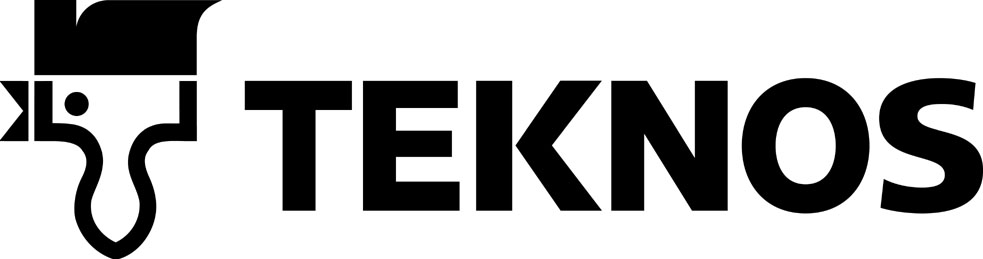 TEKNOS OYPL 107, 00371 HELSINKI, PUH. (09) 506 091Характеристика материала        3155     12 .11. 2001ВИНТОЛ                                                                                         масляная краска ТИП КРАСКИПРИМЕНЕНИЕСПЕЦСВОЙСТВАПолуглянцевая (степень блеска 60), масляно-алкидная краска с пониженной вязкостью для наружных поверхностей.Применяется  для окраски наружных   деревянных  поверхностей таких, например, как наружные стены, наличники,  угловые доски, оконные  переплеты, а также, загрунтованных металлических поверхностей. Особенно подходит для ремонтной окраски поверхностей, ранее окрашенных алкидными или масляными красками.Не подходит для  поверхностей с  латексным  покрытием.Содержит  вещества, предохраняющие  древесину от  гниения, синевы и плесени.ТЕХНИЧЕСКИЕ ДАННЫЕСухой  остатокПрим.    60  % по объемуПрактическая укрывистостьСтроганая доска:              8 – 10 м2/лРаспиленная доска:            5 –  7  м2 /лПлотностьВремя  высыхания, 23 0С  относительная влажность воздуха 50% -стойкая к дождю- нанесение следующего слояПрим.  1,2   кг/ лчерез  6 часовчерез   1 – 3 сутокХолод и влажность замедляют процесс высыхания краски.Разбавитель,очистка  инструментовБлескЦветАтмосферостойкостьТЕКНОСОЛВ 1621ПолуглянцевыйПо карте цветов для наружных поверхностей.ХорошаяПРЕДОСТЕРЕЖЕНИЕБеречь от огня.ВНИМАНИЕ!  Во избежание риска  самовоспламенения, любые отходы  материала следует собирать  и  хранить отдельно в герметично закрытой таре до уничтожения; например, ветошь и тряпки хранить в воде или незамедлительно сжечь.ИНСТРУКЦИЯ ПО ПРИМЕНЕНИЮПодготовка поверхности и грунтованиеФинишная окраскаУсловия нанесенияОхрана трудаОхрана окружающей средыНеокрашенная  деревянная поверхность:Обработать поверхность, как можно скорее. Пропитку и  грунтовку  лучше выполнить  уже летом во время строительства.Удалить с поверхности  отслаивающийся материал, пыль и плесень. Для увеличения долговечности покрытия поверхность обработать  бесцветным грунтовочным составом  ВУДЕКС КЮЛЛЯСТЕ. В этом случае, покрывной слой наносить не ранее, чем через одни сутки.  При применении бесцветного состава  ВУДЕКС КЮЛЛЯСТЕ, обработанную поверхность оставить  для высыхания на  2 – 5 суток в зависимости от  погоды и степени пропитки. Сучки хвойных пород  обработать  при помощи лака  ОКСАЛАККА.Металлические части  обезжирить   ТЕКНОСОЛВ 1621  и  загрунтовать грунтовочной  краской ФЕРРЕКС, МЕТА ФЕРРЕКС или краской КИРЬЁ.Ранее  окрашенная или  старая деревянная поверхность:Участки поверхности, находящиеся в плохом состоянии, заменить на новые. Удалить отслаивающийся  материал, грязь и пыль. Удалить полностью  поврежденные слои краски.Следует учитывать, что адгезия старого толстого слоя краски стала слабой и его необходимо удалить, хотя краска и кажется неповрежденной. Старый слой краски удаляется,  в первую очередь,  скребком или  стальной щеткой. Также можно  использовать  средство для  удаления краски или струйную очистку.После соответствующей очистки поверхность тщательно промыть водой.Старую  необработанную   деревянную  поверхность  можно обработать   бесцветным составом ВУДЕКС КЮЛЛЯСТЕ.Заржавленные участки поверхности обработать стальной щеткой.  Обезжирить все металлические части  ТЕКНОСОЛВ 1621 и загрунтовать  антикоррозийной грунтовочной краской  ФЕРРЕКС или антикоррозийной краской КИРЬЁ.Для получения однородной поверхности, следует приготовить  достаточное количество краски  из одной партии  в  одной емкости.Краску тщательно перемешать и  наносить кистью,  малярной щеткой  или распылителем  в  1 – 2 слоя. Окрашиваемая поверхность должна быть сухой.   Влажность древесины  не должна превышать  20%  от массы древесины  в сухом состоянии.Во  время   нанесения   и  высыхания   краски   температура  воздуха,   поверхности  и  краски  должна  быть   выше +  5 0С, относительная влажность воздуха    - ниже 80%.Избегать выполнения окраски на открытом солнце.Работу выполнять  с осторожностью.Не выливать в канализацию, водоем или почву.  Жидкие остатки  передать в место сбора отходов. Пустые, сухие банки можно выбросить на свалку.Приведенные данные  получены  на основании лабораторных испытаний и практического опыта. Все  числовые  значения носят рекомендательный характер и зависят, в частности, от оттенка и степени  блеска. Так, как мы не можем повлиять на условия нанесения и использования  материала, то мы несем ответственность только за его качество, гарантированное  фирменной  системой качества, полностью соответствующей  требованиям  международных  стандартов  ИСО  9001 и ИСО 14001. Мы не отвечаем за ущерб, вызванный несоблюдением инструкции по применению или использованием  материала не по назначению. Приведенные данные  получены  на основании лабораторных испытаний и практического опыта. Все  числовые  значения носят рекомендательный характер и зависят, в частности, от оттенка и степени  блеска. Так, как мы не можем повлиять на условия нанесения и использования  материала, то мы несем ответственность только за его качество, гарантированное  фирменной  системой качества, полностью соответствующей  требованиям  международных  стандартов  ИСО  9001 и ИСО 14001. Мы не отвечаем за ущерб, вызванный несоблюдением инструкции по применению или использованием  материала не по назначению. 